FICHA TRABAJO ONLINE MIÉRCOLES 17 DE MARZOCAMPO SEMÁNTICO Y FAMILIA LÉXICA BUSCA EN ESTA SOPA DE LETRAS PALABRAS DEL CAMPO SEMÁNTICO DE: 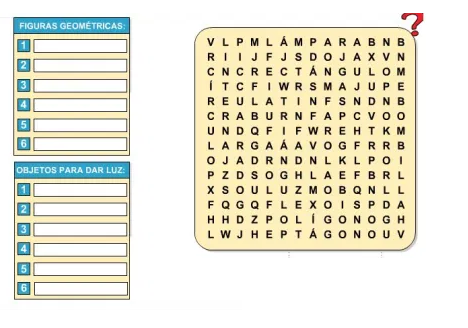 ** En la libreta solo tienes que copiar la lista de las palabras que has encontrado. Ordena estas palabras en las cajas, según sean del campo semántico de las artes o de los deportes. 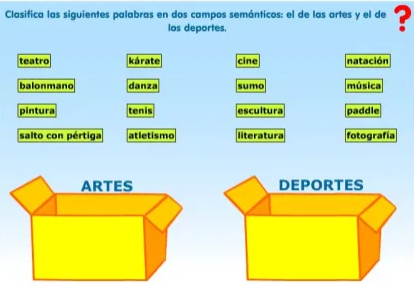 ** En la libreta dibuja las cajas y mete las palabras dentro Colorea las palabras que pertenecen a la misma familia según su clase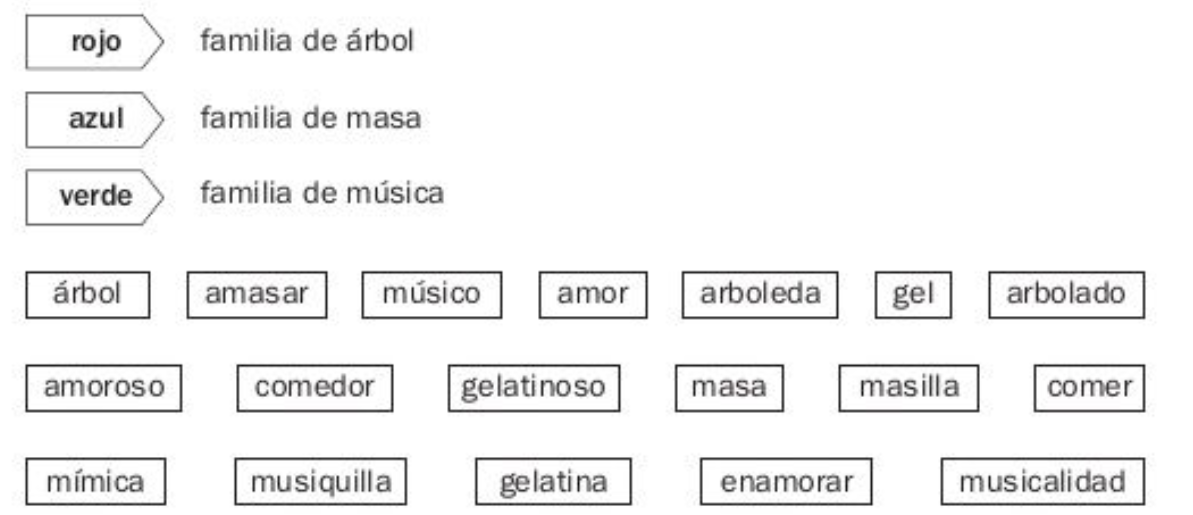 